                                                                                    Тел: (0557)333 972 
                                                                                                                                                                                                       ( 0707) 689 989 
                                                                                                                                                                                          email – nargymbaeva@gmail.com 
 skyp – nurgul.argymbaeva                   Вакансия:   Руководитель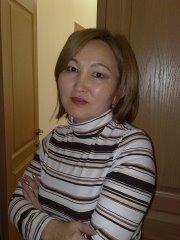                                                                      Аргымбаева                       Нургуль АбдыкалыевнаЦельНайти перспективную работу для проявления своих профессиональных качеств и их наращивания. Сведения о себеГод рождения: 17.04.1972 год Национальность: кыргызкаСемейное положение:   замужемОтношение к работе: быстро усваиваю суть дела, пунктуальная, ответственная, целеустремленная, коммуникабельная.Образование2004-2007 год  Кыргызский Национальный Университет им. Ж. Баласагына                     г.Бишкек Центр Магистратуры, Аспирантуры и Национальных Образовательных Программ Факультет: ЭкономикаСпециальность: Финансы и кредит                                                                                                  г.Бишкек1995 – 2000 гг.	 Институт Экономики и Управления	            г. Майлу-СууФакультет: ЭкономическийСпециальность: Бухгалтерский учет и АудитОпыт работы.    ЗАО    Страховая Компания «  Здоровье »
 Аудитор        
 г.Бишкек  
                                                                                              
2015 г.    ЗАО    Страховая Компания «  Здоровье » 
Менеджер по Страхованию                                                                                                         
  г.Бишкек                                                                                 

2010 – 2015 гг.       ОсОО  Торговая Компания « Асияр »                                                       г.Бишкек                                                            
Бухгалтер 2010  г.                      ЗАО Микрокредитная  Компания «ФИНКА»                                               г.БишкекЗаведующей кассы    Головного офиса компании

2009-2010 год         ЗАО Микрокредитная Компания  «ФИНКА»                                          г.БишкекСтарший кассир  Бишкекского филиала2003 -2009 год	      ЗАО Микрокредитная Компания  «ФИНКА»                                г.БишкекКассир  -  Операционист                                                                                                                                        

2002–2003  год       Микрокредитная организация        «ФИНКА – КЫРГЫЗСТАН»Оператор базы - данных                                                                                                   г.Бишкек                                     

1998-2002 год       Микрокредитная организация	   « ФИНКА – КЫРГЫЗСТАН »      
Кассир                                                                                                                                   с. Беловодское
1994-1997 год        « Кыргызпромстройбанк »                              пгт. Шамалды-СайСпециалист бухгалтерии 
1992–1994  год.       « Кыргызпромстройбанк »                            пгт. Шамалды-СайЗаведующей кассы Знание языков Кыргызский – родной, русский - второй, английский - в процессе обучения.Рекомен-дацииКурсы                            Рекомендация от организации предоставлю по требованию работодателяКомпьютерные курсы                                                                                             .       г.БишкекБухгалтерский учет  МСФО – Объединение бухгалтеров и аудиторов                 г.Бишкек1 С – Бухгалтерия   - « Универсал »                                                                             г.Бишкек
 
Английского языка                                                                                   2006г.,   .        г.Бишкек